* To be completed by trainee doctors at the commencement of training for the Fellowship of the Hong Kong College of Radiologists in Radiology, Clinical Oncology or Nuclear Medicine.*	Please note that completion of this form does NOT assume membership of the College.  A separate application is required for admission as “Trainee Membership” of the College.*  Registration with the Medical Council of Hong Kong (MCHK) must be obtained before training in Hong Kong can commence. PLEASE GIVE BELOW DETAILS OF THE APPOINTMENT IN WHICH YOU WILL BE UNDERTAKING TRAININGThere is no exemption from full-time training for the first two years in the discipline. After the first two years, to qualify for “part-time training”, the trainee should satisfy a minimum requirement of 5 half-day sessions per week at approved training centres. Please refer to Training Regulations for details of other conditions pertinent to “part-time training”.	PLEASE TURN OVERPLEASE GIVE BELOW DETAILS OF ALL CLINICAL APPOINTMENTS HELD (PRE-REGISTRATION AND POST-REGISTRATION) WITH EXACT DATES (IN CHRONOLOGICAL ORDER)After completion, this form should be returned to the Warden of the Hong Kong College of Radiologists through the Training Head of the Training Centre, who is requested to be responsible for verification of the authenticity of the data supplied by the trainee.  The Training Head is also requested to inform the College once the trainee has discontinued his training with the centre or with the training programme.*  This form should be completed by trainees who have previous accredited training on application to the College for    trainee registration.*  Applicants for trainee registration to commence the first year of training need NOT complete this form.HONG KONG COLLEGE OF RADIOLOGISTSTRAINEE REGISTERTraining Period:Attempts at Fellowship Examinations:Exit Assessment:Date  : _______________________________        Signature  : _________________________(This form will be reserved for office use for first year new registrant.)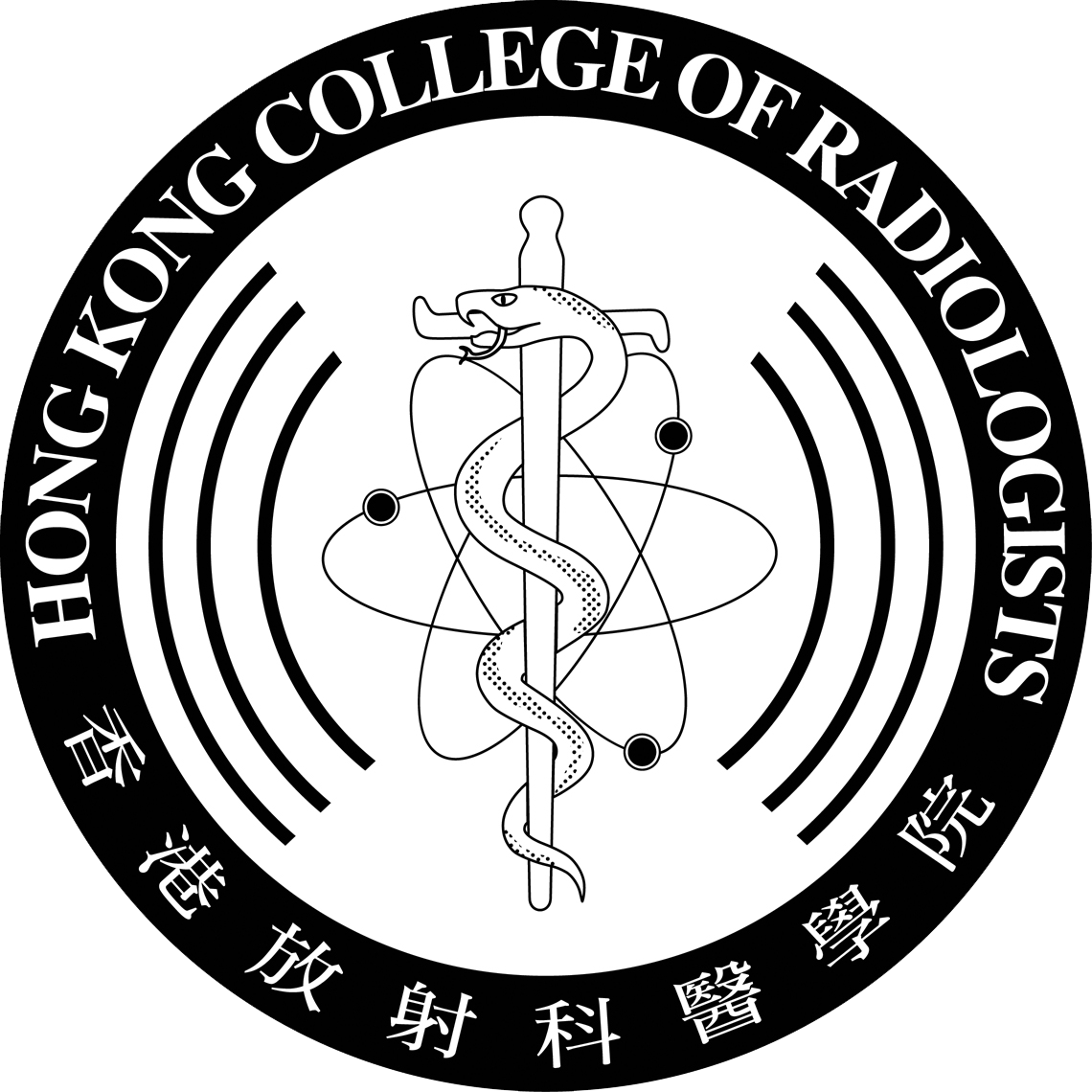  OF RADIOLOGISTSTRAINEE REGISTRATION FORM(PLEASE PRINT OR TYPE)SurnameDate of BirthOther Names (In Full)GenderCorrespondence AddressCorrespondence AddressTelephone No.(Office)(Mobile)(Mobile)E-mail AddressDegrees and Medical Qualifications (with Exact Dates)Degrees and Medical Qualifications (with Exact Dates)Medical School where QualifiedRegistration with The Medical Council of Hong Kong (MCHK)Registration with The Medical Council of Hong Kong (MCHK)(Date)(Reg. No.)Type of Registration under the General Register with MCHKType of Registration under the General Register with MCHKState whether you will be training in
Radiology, Clinical Oncology or Nuclear Medicine(Please tick the box where appropriate)State whether you will be training in
Radiology, Clinical Oncology or Nuclear Medicine(Please tick the box where appropriate)POST (Indicate if Honorary)HOSPITALEXACT APPOINTMENT DATEHad undergone post-registration clinical experience outside
Radiology / Clinical Oncology / Nuclear MedicineDuration of recognized clinical experience by HKCRPOSTSPECIALTYHOSPITALEXACT DATESFROM:    /     /TO:   /    /FROM:    /     /TO:   /    /FROM:    /     /TO:   /    /FROM:    /     /TO:   /    /FROM:    /     /TO:   /    /FROM:    /     /TO:   /    /FROM:    /     /TO:   /    /FROM:    /     /TO:   /    /FROM:    /     /TO:   /    /Date: Signature:Form submitted via:Name:Signature:Post:Date:Name:Discipline:Training Centre / Programme:Date of first registration as Trainee in Radiology:Date commencingDate completedName of centre/programmeDateJoint FRCR/FHKCR or FRCR PartResultDateResult Recommendation